Dining Advisory Board Meeting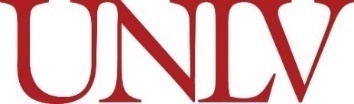 March 1, 2019Student Union 22412:00pm-1:00pmPresent: Dr. Dan Asera, Faculty Senate; Anna Brandenberger, UNLV Dining; Jon Diehl & Natasha, RHA; Jennifer Gray, VPSA; Micahela Mobley, Residential Life; Alicia Monrroy, Residential Life; Wade Noon, UNLV Dining; Warren Porter, Housing Administration; Mallory Poole, UNLV Athletics; Jeremy Reimer, UNLV Catering; Mary Tennis, UNLV Catering; Absent: Cassandra Bryant, Classified Staff Council; Alejandro Chacon, Administrative Faculty Council; Robert Evans, CSUN; Joshanna Holyfield, Residential Life & RHA; Chanse Pryor, GPSA; Vishal Sharma or Carlee Todd, Admissions & NSOAgenda & MinutesWade Noon presented on new updates and follow up on last meeting items (see slide deck).Jenn Gray discussed how to more effectively communicate our activity to the campus. The group shared ideas to:add minutes on the board’s websitesend out minutes via RAVE & UNLV Today postsutilize social mediaadd to the Dining Commons monitorsadd to Housing’s newsletteradd to the SIA “Flush” poster in the rest roomscreate a “bulletin board in a bag” for RAs in the halls.Wade and Jenn shared that increases in food allergies and related court cases have been discussed at campus. As such, the Disability Resource Center is working with the Dietician, Dining, Student Affairs and Housing to confirm the systems we have in place and an education plan for this issue. Jenn shared that the Student Union expansion project is underway and the team would like to meet with the Dining Advisory Board. A Doodle poll was sent out to find the best time for this meeting, to be held either April 4 or 5. Open floor:Dining CommonsThe exterior of the building has been repainted and cleaned.Wade is working with the University to improve the landscaping around the DC.Dining is working on some interior updates too. Group ToursThe Dining Commons staff are hanging signage the day before a large group dines in the Dining Commons so students can plan ahead. The Dining Commons staff have also started to tape off an area in the dining room for special guests so that students still have space to sit down. AdmissionsAdmissions offers vouchers to families during the Admitted Student Friday tours so that they can dine in the Dining Commons for dinner. VOC Responses Doing everything we can to respond as soon as possible to student concerns. It was suggested that we utilize monitors in the DC to tell students how we have made changes based on their feedback. Deli Cross ContaminationThere is a gluten free prep station at the Deli.We are now using a separate fryer for French fries only.Menu ItemsHave started to order plums, peaches and other seasonal fruit. There have been some ordering difficulties with dino nuggets, but we are doing everything we can to bring them back. Mobile Dining in the DCWe are still researching options for this program. FriesWe heard that students like the crinkle cut fries, so we have started to alternate between crinkle cut and shoestring fries. Rebel KitchenThe cooking classes have moved from the UCC to the Dining Commons.The format has changed to be more hands on, students can participate in the prep.Classes will take place on select Fridays at lunch and select Thursday nights at dinner. The next class has been moved from March 22 to March 29 to accommodate spring break. Food Truck FridaysNew program in the Dining Commons.Will take place every other Friday and will feature an on-campus food truck partner. The first Food Truck Friday will feature 50 Shades of Green.P.O.D. CartAvailable to book for special events. This new cart provides an extra dining option for students on the Dark Side of campus.  	Vending MachinesStudents can now use their credit cards and Rebel Cash at the vending machines. The vending machines also accept Apple Pay, Google Pay and Pay RangeDining Dollars are currently not accepted. SustainabilityWe have a new Insinkerator that catches food waste for composter.This new machine has been catching so much waste that we have been able to fill 2-3 dumpsters each day. The new process has unfortunately affected the dish return and we have been working to repair the issue. Reusable shopping bags are now available at the P.O.D. Markets. They sell for $2.99 each.Meal Donation ProgramStudents now have the opportunity to donate a guest swipe for food insecure students at UNLV and Aramark will match that swipe. 